Machine Translated by Google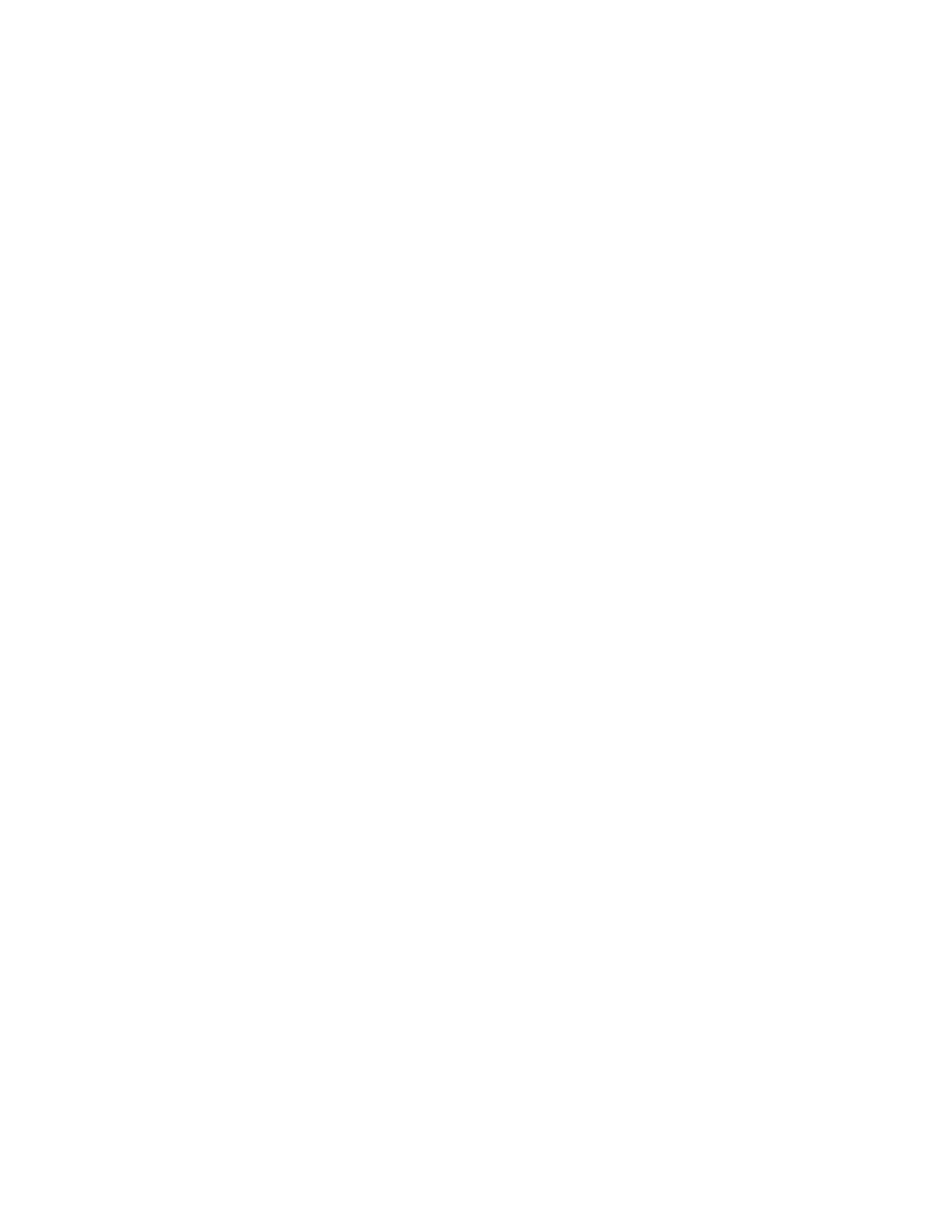 1Dr Ted Hildebrandt, histoire de l'ergothérapeute, lit. et Théologie, Conférence 12© 2020, Dr Ted HildebrandtVoici le Dr Ted Hildebrandt dans son Histoire, littérature et théologie de l'Ancien Testamentcours, Conférence #12: Les Plaies et le Tabernacle dans le livre de l'Exode.Aperçu de l'examen [0:00­3:14]Classe, commençons. Nous avons pas mal de choses à faire aujourd'hui. Jeudi, vous avezj'ai un examen en cours. Je vous ai envoyé des informations sur les sessions de révision et les guides d'étude. Donctu devrais avoir ça. On dirait que dans le dernier cours, nous allons juste traverser Exodus. LeLes questions du Lévitique n'y figureront pas. C'est fini aussi loin que nous arrivions. Ce sera en grande partiechoix multiples, probablement environ 80 choix multiples. Il y aura quelques versets à mémoriser.Puis un essai, un essai intégratif, où vous devrez rassembler les choses. Ce n'est pasquelque chose pour lequel vous pouvez vraiment étudier. L'essai sera essentiellement trois points sur le dosd'une feuille de papier. Comment écrivez­vous un essai? Permettez­moi de dire que dans cette classe, c'est ainsiTu le fais. Vous avez une introduction, point un, deux, trois, conclusion. Dans leintroduction, vous présentez. Ensuite, vous développez vos trois points environ, puis dansvotre conclusion, vous concluez avec ce que vous avez conclu. C'est la structure de base del'essai. Vous le mettrez au dos de votre feuille de réponses. Peter a demandé si le multipleles questions à choix seront extraites du questionnaire en ligne. Non. Ce sera de la classeconférences et le genre de guide d'étude de vos notes de cours. Il n'y aura pas dedes autres trucs. Nous l'avons fait sur le quiz donc ce sera totalement différent. Y a­t­ild'autres questions ou commentaires? D'accord. Commençons par un mot de prière et ensuite nous auronsdescendez dans le livre de l'Exode et essayez de terminer l'Exode aujourd'hui. Commençons.Père, nous te remercions pour cette journée. Nous te remercions car tu es le grand rédempteuret que tu as racheté ton peuple du pays de l'esclavage. Vous les libérez ettu les as conduits à travers le désert. Nous prions pour que vous puissiez nous donner des cœurs qui suiventaprès vous de près et ne vous rebellez pas comme les Israélites l'ont fait si souvent lorsque vous les avez bénisde la manne, quand tu les as bénis avec de l'eau, quand tu les as bénis avec de la viande à manger.Nous prions pour que vous puissiez nous aider à réaliser votre bonté et votre grâce envers nous et deMachine Translated by Google2des cœurs reconnaissants pour te louer, te suivre et obéir à ta Parole. Nous prionsvous pourriez nous aider alors que nous passons en revue certaines choses difficiles aujourd'hui dans votre Parole. Donne nouscompréhension en eux. Nous te remercions surtout pour Jésus qui est notre agneau pascal. Dansson précieux nom nous prions, Amen.Noms : Yahweh et El Shaddai [3:15­4:49]Très bien, commençons ici. La dernière fois que nous avons posé une question à la fin du courset nous n'avons pas répondu à la question. C'est Exode 6: 3, où il est dit: «Je suis apparu àAbraham, à Isaac et Jacob comme Dieu Tout­Puissant. Le mot Dieu Tout­Puissant, "Dieu" est va être quoi de l'hébreu, savez­vous ce que c'est? Yahvé seratraduit Éternel, ce sera Yahweh/Jéhovah. Quand il est écrit "Dieu", c'est généralement El ouÉlohim. Alors "Dieu Tout­Puissant" est El Shaddai. Alors El Shaddai, il dit "Abraham,Isaac et Jacob me connaissaient sous le nom d' El Shaddai. Mais il dit, "mais par mon nom Yahweh je n'ai pasme faire connaître d'eux. Ainsi, le nom de Yahweh, ils ne le connaissaient pas.Cependant, lorsque vous passez au chapitre 49 de la Genèse verset 18, vous avez Jacobbénissant ses enfants et il dit: "J'attends ta délivrance, ô Éternel", ou "O Yahvé. Ainsi Jacob connaît le nom de Yahweh et il bénit ses enfants au nomde Yahvé. Pourtant, Exode dit qu'Abraham, Isaac et Jacob ne connaissaient pas le nom. Doncil semble y avoir cette tension, cette contradiction, entre ce que dit l'Exodeque les patriarches ne connaissaient pas le nom Yahweh, et la Genèse, qui dit non, lui le savait.JEDP : Théorie critique de la source [4:50­10:27]Maintenant, les critiques s'emparent de cela et ils disent : "Voyez ce que vous avez dans la Bible. différentes sources et ces différents documents sources se contredisaient. Quand lel'éditeur a rassemblé ces documents sources, il n'a pas lissé le texte pour s'en occupercette contradiction ». Cela devient donc connu comme la manière critique de regarder la sourcetexte et je veux simplement le mettre en place. Ils ont donc suggéré que Moïse n'avait écrit aucunde ce matériel. La première chose qu'ils supposent est que Moïse n'a rien écrit de tout cela et à propos de En 850 av. J.­C., un écrivain était favorable au nom de Jéhovah. Ils appellent cet écrivain quifavorisait le nom de Jéhovah, la source “ J ”. C'est donc l'écrivain "J" et il préfère le nomMachine Translated by Google3Jéhovah quand il écrit. Il l'écrit vers 850 av. Quelles sont les deux dates dont vous avez besoin pourcette classe jusqu'à présent? Abraham est 2000 et qui est le 1000 ? David. Donc, si je dis 850 avant JC àvous, est­ce après l'époque de David d'environ 150 ans ? Cela aurait­il pu alors êtreécrit par Moïse ? Non. Moïse est­il 400 ans avant David ? Donc ça veut dire que c'est 150 ansaprès David, que ce J­écrivain écrit une partie de ce Pentateuque. Il privilégie le nomJéhovah. Maintenant 100 ans après la source "J", il y avait une source "E", et il privilégie lanom Elohim. Quel est le nom Elohim, comment cela se traduit­il dans votre Bible ? C'esttraduit par « Dieu », et El ou Elohim peuvent être traduits par « Dieu ». Jéhovah, comment ont­ilstraduire Jéhovah dans vos Bibles ? SEIGNEUR. C'est le nom Yahweh ou Jéhovah lorsque vousavoir dans vos Bibles en majuscules avec « SEIGNEUR », cela signifie que c'est le nom de Yahweh. Faitc'est logique?Alors Jéhovah et Elohim, ce sont deux écrivains qui écrivent. Ce qui se produit estquelqu'un arrive et prend ce document J et le document E et les metensemble. Mais quand ils ont fait cela, ils n'ont pas vu que ces deux versets se contredisaientautre et c'est donc ce qu'ils appellent une couture entre ces documents. Ils ont mis ces deuxdocuments ensemble et il y a une couture ici où il y a une erreur, une contradictionentre les deux documents réunis.Ensuite, ce qui se passe, c'est que vous avez un autre document et c'est le Deutéronome.Il écrit le livre du Deutéronome. Le Deutéronome est écrit dans cette théorie critiquevers 620 av. J.­C., qui est l'époque où le roi Josias « trouve » le livre de la Loi. Leles critiques diront qu'il ne l'a pas vraiment trouvé, mais qu'il l'avait écrit ou qu'il l'avait écrit juste avant qu'ildevenu roi. Ainsi, le deutéronome est responsable de l'écriture du livre du Deutéronome.Puis enfin le P­écrivain. L'écrivain P est un écrivain sacerdotal. Souvent, ce seraitêtre associé à Esdras, le prêtre après l'exil (vers 500 av. J.­C.). Quand tu regardes lePentateuque, y a­t­il beaucoup de choses sacerdotales dans le Pentateuque ? Les trucs sacerdotaux seraientle livre du Lévitique, comment faire des sacrifices, comment faire des fêtes et des choses détaillées comme ça.Alors l'écrivain sacerdotal a mis tous ces détails sacerdotaux.Ensuite, le Pentateuque a été compilé vers 450 av. J.­C. à partir de ces quatre documents.C'est ce qu'on appelle la théorie JEDP. Voyez­vous pourquoi on l'appelle la théorie JEDP ? Et ceux­ciMachine Translated by Google4étaient des documents qui, selon les critiques, ont été écrits, puis ils ont été compilés sousnom de Moïse. Par conséquent, ce que nous avons dans la Bible n'a pas vraiment été écrit par Moïse.Maintenant, question : est­ce ce que dit la Bible ou est­ce une conjecture théorique quiils ont inventé. Oui, c'est une conjecture théorique qu'ils ont inventée. Ont­ils jamais trouvéun document de J ou un document de E, ou un document de D ? Ont­ils jamais trouvéun document ou une preuve tangible à l'appui? Zéro. Tout cela est donc totalement théorique. Il a été inventé au 19ème siècle par un gars nommé Julius Welhausen et a été adopté au 20ème siècle. Si vous étiez assis dans un contexte universitaire, ils supposeraient quethéorie. Ils passeraient probablement à d'autres choses, mais cela serait supposé commesoulignant une grande partie du travail dans les universités. Il s'agit essentiellement d'une théorie critique qui enseigné partout.Au fait, est­ce que cela contredit ce que disent les Ecritures ? L'Ecriture dit­elleque Moïse a réellement écrit cela? Oui. La Bible dit que Moïse a écrit cela.Nous vous avons donné des références selon lesquelles Moïse a écrit la Genèse.Maintenant, Moïse écrit­il tout le livre du Deutéronome ? Non, parce qu'il est mort àla fin du livre, donc il ne peut pas écrire ça. Mais qui suit Moïse ? Josué. DoncJosué remplit­il le reste de la vie de Moïse ? Ce n'est pas une chose très difficile à suggérer puisque celails travaillaient ensemble tout le temps. C'est donc la théorie du JEDP.Maintenant, vous dites : « D'accord, Hildebrandt, comment avez­vous résolu le problème ? Comment se fait­il queon dit qu'Abraham, Isaac et Jacob ne connaissaient pas le nom de Yahweh ? Ce que je suissuggérant ici est que cette théorie, soit dit en passant, c'est simple et que vous vous déplacez ici, c'estplus complexe. Ces sources JEDP vont donc du simple au complexe. Quelle autre théoriepasse du simple au complexe ? Il est construit sur un modèle évolutif. Ceci essentiellementjoue aussi avec le darwinisme. Vous savez qu'il y a des avantages et des inconvénients de l'évolutioncadre, mais ils ont en quelque sorte intégré cela dans la théorie des sources.Une solution proposée à Exode 6:3 [10:28­12:25]Maintenant, voici la façon dont je regarde cela en ce qui concerne une solution. Il dit : « Abraham, Isaac etJoseph ne m'a pas connu sous le nom de Yahweh. Maintenant vous dites, "attendez une minute, Abraham ne connaissais­tu pas le nom de Jéhovah ? Attendez une minute Hildebrandt, retournez à Ebla, c'est 400Machine Translated by Google5ans avant Abraham, à Ebla, il est fait mention du nom "Yahweh". Apparemment leLe nom "Jéhovah" était connu 400 ans avant qu'Abraham ne vive. Alors dit­il qu'ilne connaît pas le nom ou il ne connaît pas la signification du nom ? Ce que je suisce qui vous suggère, c'est que Dieu dit ceci : Ils m'ont connu sous le nom d'El Shaddai, je suis venu vers euxet j'ai promis à Abraham, et j'ai promis à Isaac, et j'ai promis à Jacob, j'étais le GrandPrometteur dans le livre de la Genèse, j'ai promis toutes ces choses. Toi Moïse vasconnais­moi comme Yahweh parce que maintenant je vais te montrer que je suis le gardien de l'alliance.Vous allez me voir tenir ma promesse. Abraham, Isaac et Jacob me connaissaient comme leCréateur de promesses. Toi, Moïse, tu vas connaître mon nom Yahweh que je suis le Dieu quitient mes promesses. Et vous allez me voir tenir mes promesses envers Israël. Je vaispour libérer Israël du pays d'Égypte, je vais les faire entrer dans la terre promise etdonne­leur le pays que j'ai promis à leur père Abraham. Donc ce qui est dit ici estnon pas qu'ils ne connaissaient pas le nom, ils connaissaient le nom, mais ils ne connaissaient pas lesignification du nom. Ils avaient vu Dieu faire toutes ces promesses mais ils n'avaient jamaisvu Dieu accomplir toutes ces promesses. Maintenant, dans l'Exode, Jéhovah/Yahweh annonce àMoïse, tu vas me voir maintenant remplir ma promesse. Je vais les sortir etamenez­les dans le pays de la promesse. Alors voyez­vous la différence là­bas? Ils n'ont pasconnaissaient la signification du nom, ils savaient dire le nom. Maintenant, Moïse vapouvoir voir la promesse accomplie.Passage sanglant­époux [12:26­16:43]Que se passe­t­il maintenant avec Séphora ? A la fin du chapitre 4, Moïse va,Dieu dit : « Moïse retourne en Égypte et délivre mon peuple, fais­le sortir de là. DoncMoïse revient et sur le chemin du retour, il se heurte à quelque chose. Le chapitre 4.24ff dit ceci,"Dans un lieu d'hébergement sur le chemin, le Seigneur a rencontré Moïse et était sur le point de le tuer." Maintenantqui est le « lui » qui était sur le point d'être tué ? Était­ce Moïse ou était­ce le fils? L'actuelL'hébreu y est quelque peu ambigu. Ça dit "lui" mais tu ne sais pas qui est le "lui"est. Est­ce l'enfant ou est­ce Moïse? Donc, "il était sur le point de le tuer, mais Séphora", c'est le"dame oiseau", épouse de Moïse, "a pris un couteau en silex et a coupé le prépuce de son fils et a touchéLes pieds de Moïse avec cela. Tu es pour moi un époux de sang ! Alors le Seigneur le laissaMachine Translated by Google6seul." Qu'est­ce qui se passe ici? C'est intéressant, elle lui a coupé le prépucefils et elle touche les pieds de Moïse avec.Maintenant, je devrais être un peu honnête avec ce que signifie le mot "pieds". Sais­tuc'est quoi un euphémisme ? Un euphémisme , c'est quand on veut dire quelque chose qui n'est pasapproprié, alors vous faites un euphémisme et vous dites autre chose. Alors quand quelqu'unmeurt dites­vous, "il est mort" ou dites­vous, "il est décédé" ou "il est allé être avec leSeigneur"? S'ils disent, "ils sont allés être avec le Seigneur", vous dites, "Oh bon!" S'ils te disaient"il est mort", ce n'est pas si bon. Alors voyez­vous des euphémismes avec la mort et avec de mauvaises choses.Le mot « pieds » en hébreu peut également signifier les organes génitaux masculins. Maintenant je ne veux pas que tuparcourez la Bible et dites : « Hildebrandt dit que le mot « pieds » signifie toujours « mâle ».organes génitaux'." Ainsi, chaque fois que vous voyez, et que « Jésus a lavé les pieds des disciples », et que vous dites :"vache sacrée!" Comprenez vous? Je dois reculer, je suis désolé. je ne devrais pasont utilisé cela comme exemple. Il dit qu'ils enlèvent leurs sandales, est­ce vraiment clairque les sandales sont sur vos pieds pieds? Mais ce que je vous dis, c'est qu'il y a environ deux outrois passages des Écritures où il utilise ce mot "pieds" pour désigner probablement quelque choseautre. Quelqu'un se souvient­il du livre de Ruth ? Ruth entre avec Boaz et elledécouvre ses pieds. Vous devez également poser d'autres questions. C'est l'un desces passages.Est­ce lié à la circoncision ? Alors les gens suggèrent qu'ellecirconcit son fils et lui prend le prépuce et touche les "pieds" de Moïse ? Voyez­vous lesymbolisme du fils au père ? Mais tout ce que je dis, c'est que cela ne se produit pastrès souvent, cela se produit très rarement dans les Écritures, mais cela se produit. j'essaie d'être honnêteavec vous les gars.Alors tout d'abord, qui Dieu a­t­il attaqué ? Dieu a­t­il attaqué Moïse ou était­il le filsattaqué ? Ce texte est quelque peu ambigu. Pourquoi Dieu l'a­t­il attaqué, qui que ce soit ?Ensuite, la troisième question qui se pose ici est la suivante : y a­t­il des histoires similaires dans les Écritures ? FaitQuelqu'un se souvient­il de l'histoire de Balaam ? Et Dieu dit à Balaam, "D'accord, tu peux y aller."Souvenez­vous, il va partir, dit Balak : « Balaam, je te paierai pour venir etmaudis Israël pour moi. Au début, Dieu dit, "ne va pas avec lui, le gars va t'avoirMachine Translated by Google7maudis Israël. Le gars revient et dit : « Hé, je te donnerai tout ce que tu veux si tudescends et sers­moi. Alors Dieu dit: "D'accord, Balaam, tu peux y aller." Alors Balaam s'en vaet que se passe­t­il ? Un ange avec une épée vient et est sur le point de tuer Balaam sur le cheminbas. Alors vous dites attendez une minute, Dieu lui dit de partir mais cet ange est là pour s'opposer à lui.Alors vous avez cette idée que Dieu dit à quelqu'un d'y aller mais ensuite il y a cette opposition. Par leEst­ce que c'est une chose similaire que vous avez vue avec Jacob ? Jacob est appelé à revenir en Israël,quand il revient en Israël, cet ange du Seigneur le rencontre et se bat avec luiet sort sa hanche. Vous obtenez ceci, revenez et allez dans un pays que je vous montrerai et ensuitevous obtenez cette opposition de Dieu. Il semble y avoir un modèle de type similaire ici et il y adifférentes manières de le regarder.Trois approches du passage Bloody­Bridegroom [16:44­23:57]Je veux proposer trois façons construites à partir de trois personnes qui ont fait des suggestionsici. Le premier est un type nommé Brevard Childs, il était à l'université de Yale et je supposeil est à la retraite maintenant. Il était vieux il y a de nombreuses années. C'est un grand érudit de l'Ancien Testament deUniversité de Yale. Il dit que le garçon était malade et que c'est Dieu qui a frappé le garçon quile « lui » n'est pas Moïse, c'est le garçon. Le garçon était malade et puis le garçon étaitcirconcis et le garçon allait mieux. C'est ce qu'on appelle une histoire étiologique. Fairedifférentes cultures ont des histoires différentes expliquant pourquoi elles font les choses d'une certaine manière ?Différentes cultures auront des histoires différentes. Par exemple, si quelqu'un éternue en classetu dis quoi? Sois béni. Y a­t­il des histoires pour expliquer pourquoi vous dites « à tes souhaits » ?Différentes cultures ont des choses différentes. Dans la culture du Massachusetts, j'ai appris que jeêtre percuté à l'arrière de ma voiture trois fois quand je suis arrivé ici. Trois fois quelqu'unmoi à l'arrière. Je m'arrêtais à un panneau d'arrêt, et bam, j'ai été touché par derrière. je m'arrête àun autre signe et bam je reçois un coup à l'arrière. Au bout d'un moment j'ai appris quoi ? Est­ce que les gens dansLe Massachusetts fait rouler ses panneaux d'arrêt ? Oui, ils le font. J'ai détruit l'arrière de ma voitureparce que je n'ai pas fait rouler le panneau d'arrêt alors ils m'ont juste percuté le dos. Doncquestion, ai­je eu un indice au bout d'un moment ? Je ne suis pas de cette région, alors maintenant je fais quoi ? Par lefaçon, je ne dis pas, vous les gars en tant qu'étudiants devraient faire cela. La police aime ramasserétudiants, alors quand vous arrivez à un panneau d'arrêt, arrêtez­vous. Tout ce que je te dis c'est queMachine Translated by Google8les gens roulent des panneaux d'arrêt ici. Maintenant, pourquoi les gens roulent­ils là­bas des panneaux d'arrêt dans le Massachusetts ?Quelqu'un m'a raconté cette histoire étiologique sur la raison pour laquelle ils les roulent. Parce que dans la neige d'hiverest un problème ici. Si vous vous arrêtez en hiver, qu'advient­il de votre voiture ? Ça coince. Doncvous faites rouler vos panneaux d'arrêt, puis ils le font tout au long de l'année. Voyez­vous comment celaétait comme un conte qu'ils racontaient pour expliquer un phénomène.Donc, la suggestion est qu'ici l'histoire nous dit alors pourquoi Moïse faitcirconcision. C'est donc un conte étiologique pour dire que c'est pourquoi nous faisons la circoncision. Dieupresque tué le chevreau de Moïse, il a été circoncis, il a été épargné, et c'est pourquoi les Juifs le fontcirconcision. Un conte comme celui­là s'appelle un conte étiologique.Maintenant, une deuxième vue est réalisée par Walter Kaiser. Walter Kaiser était le président deGordon Conwell Seminary pendant un bon bout de temps. C'est un grand érudit de l'Ancien Testament et unévangélique aussi. Il dit que Moïse était celui qui était malade. Quand Dieu le frappa,c'était Moïse et le garçon a été circoncis. Le point de l'histoire est l'obéissance. Moïsen'avait pas circoncis son propre fils et donc Dieu appelle Moïse pour dire, "si tu esva diriger mon peuple, tu dois m'obéir. Le chef doit être obéissantcomme modèle pour les gens qui sont sous lui. Alors il dit, "Moïse tu dois êtreobéissez­moi et votre propre fils n'est pas ainsi.Voici une deuxième raison que je suis en quelque sorte à la suggestion de Kaiser. Quelquesles gens suggèrent ceci, que le fils de Moïse devait être circoncis parce que vous souvenez­vousPâque ? À la Pâque, qui meurt ? Le fils premier­né. Si son fils n'a pas été circoncis, peut­ilson fils reste et mange la Pâque. Ou son fils doit­il sortir par la porte avec lesang dessus parce que le fils n'est pas circoncis. Si le fils est devant la porte, quearrive à ce fils? Il est mort. Alors ce que Dieu dit c'est : "Moïse, il va venirune situation plus tard, circoncire votre enfant afin qu'il puisse manger la Pâque avec vous et ne sera pasexpulsé. Donc ça pourrait être comme une prémonition qu'il s'occupe de ce problème. ParAu passage, cet argument est conjectural. Le texte biblique dit­il cela ? Non, c'est conjecturalpour ma part. Je pense juste qu'il pourrait y avoir une part de vérité là­dedans. Alors c'est Walter Kaiserinsister sur l'obéissance.Alors pourquoi Zipporah est­elle si cochée? Zipporah se met vraiment en colèreMachine Translated by Google9et il s'avère qu'Allen Ross dit que Moïse a été frappé et que le garçon a étécirconcis. Ce que j'aime dans l'argument sanglant du marié de Ross, c'est qu'il explique pourquoiSéphora était tellement en colère. Ce que suggère Allen Ross, c'est que Séphora était utilisée pourcirconcision adolescente. Dans certaines cultures, on circoncit les adolescents. Quelle est laproblème d'être un mec? Eh bien, il y a plusieurs problèmes, mais l'un des problèmes avecêtre un mec… quand une fille atteint un certain âge, son corps signale­t­il la fille à la femmechangement. Et il y a certainement des choses qui se passent dans son corps. Dans beaucoup de cultures, les garçonsla transition vers les hommes est un problème. Certaines cultures utilisent des choses comme Bar Mitzvah pour indiquerquand un garçon devient un homme. Cela semble être une très bonne question. Quand est­ce que le garçon est unhomme? C'est ce que j'avais peur, certaines femmes disent : « Jamais. Il y a une partie dugarçon qui reste avec nous tous, au moins avec ce garçon, et je suis un vieil homme maintenant.Donc, parce que la culture a ce problème, en particulier avec les hommes en transition versl'âge adulte, certaines cultures utiliseront la circoncision des adolescents comme une sorte de passerelle ourite de passage. Une fois que le garçon a été circoncis maintenant, il est accueilli dans l'adultecommunauté. Alors Séphora est habituée à la circoncision des adolescents et elle n'était pas habituée àcirconcision néonatale. Nouveau­né signifie circoncision du bébé. Alors quand elle doit circoncireune enfant qui n'est pas prête pour l'âge adulte, elle est vraiment, vraiment en colère contre Moïse. C'est grossier decirconcire un bébé de son point de vue. Qui ferait jamais ça à un bébé innocent ?Ce que je vous dis, c'est que c'est le meilleur moment de la vie pour le faire. Mais de toute façon, alors elle obtientvraiment bouleversée, d'ailleurs, dans le récit, Séphora, "la dame aux oiseaux", vole­t­elleloin? Est­elle partie quand Moïse est en Egypte ? Où est Séphora ? Elle n'est nulle part oùêtre trouvé. Myriam est là; Aaron est là, et les gens sont là. Séphora, beaucouples gens pensent et je serais d'accord avec ça, semble être retournée chez son pèreJéthro le prêtre de Madian au Sinaï. Alors elle retourne en fait et laisse Moïse comme unrésultat de cela. Elle s'énerve et s'en va. Donc elle n'apparaît pas dans le texte, elle est partie aprèsce. J'aime cette interprétation parce qu'elle explique la colère de Séphora et pourquoi elle a peut­êtregauche. Encore une fois, c'est quelque peu conjectural, mais je pense que cela donne du sens à beaucoup de détails.Machine Translated by GoogledixDate de l'Exode [23:58­24:28]Maintenant, quand Moïse a­t­il traversé la Mer Rouge, ou la Mer des Roseaux ? La date de l'Exodeest l'un des sujets les plus débattus dans le livre de l'Exode. Quand on passe par làsur un cours de niveau collégial, vous devez être conscient qu'il y a un énorme débat sur le débutdate et la date tardive de l'Exode. Je vais passer en revue les arguments, puisnous allons en faire une analyse. Donc, il va y avoir ce grand débat sur quand est­ce queMoïse quitte l'Égypte.Date précoce : 1445 av. J.­C. [24:29­30:13]Tout d'abord, je veux vous donner la première date. La première date à laquelle la plupart des gens sortentvers 1445 av. J.­C. 1440 est appelée la théorie de la date précoce. Où ont­ils obtenu la première datedepuis? Ils l'obtiennent de la Bible dans 1 Rois 6: 1, cela dit, et vous devriez être en mesure decomprendre ceci, "480 ans avant la quatrième année de Salomon, Moïse sortit d'Egypte."Maintenant, vous ne connaissez pas la date de Salomon, mais de qui connaissez­vous la date ? David est un 1000 av.Salomon est­il avant ou après David ? Salomon était le fils de David, ainsi donc quand c'est sonfils, ils viennent généralement après. Nous avons donc le 1000 de David, maintenant nous sommes dans les 960.Si vous prenez le 480 et que vous l'ajoutez au 965, vous vous retrouvez avec cette date de 1445 av. Fairevous voyez où ils obtiennent cela? David est 1000 avant JC et Salomon est juste après cela, environ 30ou 40 ans après cela, et vous prenez les 480 ans avant la quatrième année de Salomon, alors celavous ramène vers 1445 av.Ainsi l'Ecriture nous parle de cette période de 480 ans, mais pas seulement dans les Rois. Dans le livrede Juges 11:26, Jephté est un juge. Rappelez­vous comment nous avons dit que c'est la Jordanie ici, leMer de Galilée, Jourdain, Mer Morte ? Vous êtes Israël et vous êtes lesMer Méditerranée. Jephté est ici en train de se battre avec les Ammonites et il raconteles Ammonites « Ma famille est propriétaire de cette propriété depuis 300 ans. Maintenant est­ce que cela ditt'as rien ? Il dit : « ma famille est propriétaire de ce territoire depuis 300 ans ». Quand est­ce quece territoire est­il acquis ? Sous Moïse. Quand est­ce que Jephté vit? Jephté est sur le point1100 avant JC, donc si Jephté dit que ma famille possède cela depuis 300 ans, et ses 1100 avant JC,à quelle date cela vous ramène­t­il ? 300 + 1100 vous ramène aux 1400. Alors cesdeux versets de l'Écriture semblent alors soutenir cette date précoce et c'est donc une bonne chose.Machine Translated by Google11Maintenant, il y a la stèle de Merneptah. Tout d'abord qu'est­ce qu'une stèle ? Qu'est­ce qu'une pierre tombaleressembler? Une pierre tombale est un rocher généralement d'environ 6 pouces d'épaisseur, sorte de coins arrondisà propos de ce haut. Une stèle ressemble à une pierre tombale sauf qu'elle mesure environ six pieds de haut. Etce qui se passe, c'est qu'ils sont faits de roche. Ceux que nous avons vus mesuraient environ six pieds de haut et 4pouces d'épaisseur. Ils étaient faits de roche. Ils sculptent des trucs dans la roche. « Je suis le GrandPharaon d'Egypte et tout le monde se prosternent et me baisent les pieds. Alors ils ont gravé sur ledevant cette stèle, sur le dos d'eux, parfois sur les côtés d'eux. Et ce sontappelée « stèle ». Vous apprenez à lire ces stèles et elles vous racontent l'histoire. Sur la stèlede Merneptah, il est dit, et nous savons que la date de Merneptah est d'environ 1200 avant JC, il est ditqu'Israël était dans le pays. Si Israël tente dans le pays à 1200, alors ils doivent avoirentré avant. Ainsi, la date de 1445 correspond bien à l'installation d'Israël dans le pays à1200, ils sont arrivés à 1400 et ils ont eu le temps de s'installer. C'est donc le MerneptahStèle à l'appui de cette date précoce.Enfin sont les lettres d'Amarna. Ces lettres sont de très belles lettres. Ils sont écritsen Acadien. Les lettres d'Amarna, qu'est­ce que c'est ? Juste ici se trouve Jérusalem. Le Jébusien,ou le type cananéen qui est roi de Jérusalem écrit à Pharaon et nous avons en faitcopies de ces lettres. Ces lettres datent de 1400 av. Abi­Heba de Jérusalem écrit àle pharaon égyptien et dit : « Pharaon, comment se fait­il que tu ne nous aides pas ? j'ai demandévous pour de l'aide. Ce groupe appelé les Habiru nous envahit et ils nous dominentet nous avons besoin de votre aide Pharaon. Pourquoi tu n'aides pas ? je t'ai déjà écritmais tu ne m'aides pas. Ces Habiru arrivent partout. Maintenant quoiça ressemble un peu à ça ? "Habiru" sonne comme "hébreu" et dans le passé certainsles érudits ont fait l'association que les Habiru étaient les Hébreux. Ne fais pas ça.C'est faux. Les Habiru sont un groupe beaucoup plus important que les Hébreux. Il y a des Habirutout le long de la Mésopotamie, que le groupe de Habiru est très grand, est­il possible queles Hébreux étaient un type ou un sous­ensemble de Habiru ? Les Habirus ont été décrits comme plus commegitans qui se déplacent d'un endroit à l'autre et ils arrivaient maintenant comme ces hordeserrer et conquérir la terre. Le roi de Jérusalem demande l'aide de Pharaon.Pourquoi Pharaon ne l'aide­t­il pas ? Est­il possible que le pharaon se soit juste fait huer la queueMachine Translated by Google12l'Exode et il dit que je ne plaisante plus avec ces Juifs. Ces Amarniensles lettres semblent correspondre à cette date de 1400 av. C'est pourquoi je tiendrais effectivement cette date précoce.Date tardive de l'Exode : 1260 avant JC [30:14­39:58]Maintenant, certains de mes bons amis s'en tiennent à ce qu'on appelle la date tardive. Ils ont leprivilège de se tromper s'ils le veulent. Non, en fait, ils ont peut­être raison et j'ai peut­être tort.C'est une de ces questions sur lesquelles je ne suis pas sûr. Je pense que j'ai raison, mais je peux voir pourquoiils disent ce qu'ils disent. La date tardive date d'environ 1260 av. Donc, vous avez le débutdater [env. 1440 avant JC] et la date tardive [ca. 1260], c'est un gros argument. Le premier etLe plus fort de leurs arguments, disent­ils, est Exode 1.11. Il dit que "les Israélites ont construit deuxvilles, l'une appelée Pithom et l'autre Ramsès. La ville de Ramsès était probablementconstruit en l'honneur de qui ? Ramsès. Ramsès II, qui est le grand Ramsès date d'environ1200 av. Donc, s'ils construisaient une ville, ce serait à ce Ramsès. Au fait avez­vous les garsavez­vous déjà vu le film "Les Dix Commandements" ? Le Pharaon dans Les DixCommandements avec le crâne chauve, il s'appelait Yul Brynner. En tout cas il joueRamsès. Donc, dans le film Les Dix Commandements, quelle date ont­ils pris, le regrettédate ou date anticipée ? Ils ont pris la date tardive, et ils ont fait de Ramsès le Pharaon. ParComment la Bible nous dit­elle jamais le nom du Pharaon ? Ce n'est jamais le cas. En fait çacorrespond aux premiers enregistrements avant 1000 avant JC, car avant 1000 avant JC, ils ne nommaient généralement pasle Pharaon. Après cette période, ils l'appellent Pharaon Neco, Shishak ou autre.Ramsès est ici, Exode 1.11 dit qu'ils ont construit la ville en l'honneur de Ramsès, donc doncla date 1200 convient le mieux.Les niveaux de brûlure à Lakish sont un autre argument en faveur de la date tardive de l'Exode. Quoisont les niveaux de brûlure ? D'abord, nous devons faire un peu d'archéologie. Donc tu vas de GordonCollège, tu vas travailler sur Ashkelon avec les gars de Wheaton. Vous allezallez creuser un tél. Qu'est­ce qu'un tél ? C'est un monticule de ville, des villes superposées au­dessus des villes. C'est comme ungâteau de couche. Maintenant, au fait, où es­tu ? Permettez­moi d'utiliser Jéricho comme exemple. D'abordtout, si vous allez construire une ville dans le monde antique, quelle est la première chose dont vous avez besoin.Vous devez avoir de l'eau. Allez­vous construire une ville dans le désert ? Non. Vas­tule construire par une source ou un puits ? Toutes les villes sont près de sources ou de puits parce que vous avezMachine Translated by Google13faut avoir de l'eau. Maintenant, une fois que vous avez de l'eau, faisons Jéricho. Jéricho a cet énormeprintemps. Votre ville commence au niveau du sol. Vous construisez un mur autour de votre ville, puisoù mets­tu tes déchets ? Dans la corbeille et ils le sortent. Bon, maintenant nous sommesparlant de 8000 avant JC, où mettez­vous vos déchets ? Les gens mettent leurs poubelles un peu commeMassachusetts; ils jettent simplement les ordures dans la rue. Alors que se passe­t­il ? Ils jettent leles ordures dans la rue, au fait est­ce que le sable est soufflé dans la ville ? Et donc tout d'un coupla ville a tendance à faire quoi? Déchets, plus de déchets, déchets, déchets, est­ce que la ville se construit ?Alors dans le tel de Jéricho, ça a commencé à plat sur le sol mais le temps que ça se fasse, ça fait 75pieds de haut maintenant. 75 pieds de haut et c'est une couche sur des couches de villes d'âges différents.Maintenant, soyons archéologues. Vous êtes debout au sommet du monticule de 75 pieds. Quoitu veux faire? Vous voulez le creuser. Donc, ce que vous faites, c'est que vous obtenez essentiellement un 10 par 10pied carré et puis de quoi avez­vous besoin? Vous avez besoin d'esclaves, alors vous allez au Gordon Collegeet d'autres collèges et dire "N'aimeriez­vous pas être archéologue et vous pouvez vraimentétudier l'archéologie ! Alors vous allez là­bas et ils vous transforment en esclaves. Vous finissezcreuser des carrés de 10 par 10 pieds et ils vous donnent une brosse à dents pour creuser tout ça. Pourquoi faireils veulent que vous utilisiez une brosse à dents? Ils ne veulent pas que vous cassiez quoi que ce soit et le fonttout doit être enregistré au fur et à mesure que vous descendez dans les strates que vous devez enregistrerchaque petite chose et prendre des photos.Maintenant, vous creusez ce carré de 10 pieds et vous descendez un peu. Peux­tudites que la saleté a une certaine couleur. Tout d'un coup, vous arrivez à une certaine couche et la saletédevient tout noir et suie. Donc, vous avez une couche de suie de 6 pouces, qu'en pensez­vousimmédiatement? Je pense qu'en fait le gars avait un poêle à bois et il est devenu incontrôlable etil a brûlé sa maison. Est­il possible que le type ait brûlé sa maison ici ? Maintenantsupposons que nous commencions à creuser là­bas, et lorsque nous arrivons à la même couche, nous touchons cette couche de suie.Au fait, la suie va­t­elle tacher le sol ? Il va tacher le sol. Nous descendons à une certaine coucheet boum nous avons une autre couche de suie de 6 pouces. Nous avons une couche de suie là­bas et une suiecouche ici. Maintenant, à quelle conclusion dois­je arriver ? La ville a été incendiée à cette couche.C'est ce qu'on appelle la couche brûlée. Et c'est ce qu'on appelle un tél. Un tel est une villemonticule, puis les archéologues creusent. Au fait, plus ils creusent, est­ce que çaMachine Translated by Google14vieillir ou rajeunir ? Plus vous creusez, il vieillit. Ensuite, vous essayez de dater les chosesavec la datation au carbone 14, avec la datation de la poterie, avec la datation des restes matériels, vous essayez de daterdes choses à chaque niveau pendant que vous creusez.Ce qu'ils ont trouvé, c'est qu'il y a des couches de brûlures indiquant que la ville de Lachisha été brûlé vers 1200 av. En fait, on le trouve dans plusieurs villes de Palestine vers 1200BC, ce qui signifierait alors que peut­être Joshua est entré et a fumé plusieurs villes etles a brûlés ? Donc, certaines personnes suggèrent que c'est Joshua qui brûle des chosesvers 1200 avant JC, ce qui correspondrait à cette date 1200 de l'Exode. Voyez­vous comment celal'argument va? Soit dit en passant, l'archéologie est vraiment une chose merveilleuse, mais est­ce chaud et secet c'est beaucoup de travail. Pourquoi voudriez­vous aller à Ashkelon parce qu'il y a une plagejuste à côté sur la mer Méditerranée, à environ 50 mètres. C'est l'endroit où aller.Vous n'avez qu'à esquiver des missiles arabes de Gaza, mais à part ça, tout va bien.Maintenant, voici une autre raison. La Bible dit que 480 ans avant Salomon, ilsest sorti d'Egypte. Comment se débarrassent­ils de ce 480 ? Ce qu'ils suggèrent, c'est qu'ungénération a 40 ans. 40 ans par génération fois qu'est­ce qui vous donne 480 ? Est­ce que quelqu'un est unmajeure en mathématiques ici? Combien de générations de 40 ans faut­il pour obtenir 480 ? 12générations. Maintenant je te demande combien d'années entre toi et tes parents ? Est­ce habituellement40 ans? Eh bien, votre génération peut être, mais certains de vos grands­parents se sont­ils mariésquand ils avaient 18 ans ? Ma mère m'a eu quand elle avait 19 ans. Si mes fillesest venu à moi, n'y pensons même pas. Permettez­moi de ne pas entrer là­dedans. Alors ce que je disest­ce vraiment 40 ans ou est­ce plutôt 20 ans entre les générations. Donc, si vous le prenez comme20 ans, qu'est­ce que ça fait à ce nombre 480 ? Il le coupe en deux. Alors ce qu'ils suggèrentest de 12 générations de 40 est la façon dont le schéma a été rendu, mais une génération réelleest de 20 ans, donc c'était vraiment 240 ans et non les 480 ans. C'est comme ça qu'ils rétrécissent çanombre. Combien d'années Moïse est­il resté dans le désert ? 40 ans. Alors que 40 anspériode de temps peut avoir été juste une sorte de mesure standard. Ilsmarqué cela sur la génération. Ils ont peut­être fait ça. Ces gens suggéraientce genre de rétrécissement ici. C'est conjectural. Nous ne faisons pas cela, mais cela faitsens parce qu'une génération est plus courte. Leur calendrier était décalé, ils ont fait lunaireMachine Translated by Google15des calendriers et différentes choses, mais ce n'était pas si loin. C'est comme des centaines d'années.Nous utiliserons ce calendrier lunaire pendant certaines fêtes. Nous pouvons utiliser les différentscalendriers, et cela nous aidera un peu. Mais quand on passe de 480 ans à 240, çane nous y amène pas. Gardez cet argument, c'est un excellent argument et nous l'utiliserons plus tard.Donc la date du début et la date du retard. Est­ce vraiment ennuyeux? Oui c'est le cas. Tellement biencontinuez, mais c'est un grand débat dans le livre de l'Exode, à savoir si c'était 1400 ou 1200AVANT JC. C'est un grand débat et il y a de bonnes personnes des deux côtés.Nombre d'Israélites quittant l'Egypte [39:59­52:03]Voici une autre question. Celui­ci est vraiment délicat. Combien de personnes ont quitté l'Egypte ?Ici, vous avez des déclarations, des déclarations claires dans Exode 12:37 et répétées à nouveau dans38:26, et dans le livre des Nombres, il le répète à nouveau. Rappelez­vous comment les nombrescompté les tribus ? Donc, cela totalise qu'il y avait 600 000 hommes qui sont sortis deEgypte. 603 500 hommes dans le livre des Nombres, donc 600 000 hommes sortent d'Égypte. Maintenantquel est le problème avec ça? 600 000 hommes de 20 ans et plus. Est­ce que les hommes habituellementavoir des femmes ? Nous essayons de déterminer combien de personnes sont sorties d'Égypte, donc si vous obtenez600 000 hommes sortant, me diriez­vous que chaque Israélien avait une femme ? Maintenantquel est le problème avec ça? Un homme, une femme, on fera juste ça. Alors il y a600 000 hommes et 600 000 femmes. Et au fait, lequel est probablement plus peuplél'autre parce que les Égyptiens essayaient de tuer les mâles, donc il y avait probablementplus de femmes, un peu comme Gordon College. Mais supposons 600 000 hommes, 600 000femmes. Me donneriez­vous deux gentils enfants américains pour chaque famille ? Maintenant qu'est­ce quele problème avec deux enfants dans cette culture ? Est­il possible dans cette culture pour quelqu'un deavez 10 ou 12 enfants? Certains d'entre eux n'en auraient pas, mais voudriez­vous m'en donner deux. Sivous faites cela et additionnez, ce nombre 600 000 hommes et femmes et deux enfants chacun,vous vous retrouvez avec 2,4 millions de personnes sortant d'Égypte. Est­ce un problème? Est­ce beaucoupde personnes?Est­ce que l'un d'entre vous est déjà allé à Boston pour le 4 juillet ? Si jamais vous obtenezune chance de le faire, c'est incroyable. Au fait, quand les feux d'artifice sont terminés dansMachine Translated by Google16Boston, tout le monde part en même temps. Avez­vous déjà été là­bas?Vous avez un demi­million de personnes essayant de traverser ces rues. ils viennent de fermerles rues vers le bas et les gens marchent au milieu des rues. Quelle est lapopulation de Boston? Quand vous entrez dans ces foules, c'est juste un essaim de gens. Làsont 600 000 personnes à Boston.Quel est le problème? 2,4 millions de personnes maintenant vous les promenez à travers ledésert, est­ce que ça va être un problème? Eh bien, permettez­moi de souligner certaines de ces choses.Qu'en est­il de l'eau ? Vous avez 2,4 millions de personnes qui ont des problèmes d'eau, elles sont dans leDésert du Sinaï. L'eau est­elle un problème ? Laisse­moi te parler du désert du Sinaï, j'ai vécu dans le Sinaïdésert pendant 3 semaines. Ora Lipschitz est un expert du Sinaï qui nous a fait tomber. Ora arriveet elle nous dit que lorsque vous arrivez dans le désert, votre corps n'enregistrera pas que vous êtesassoiffé. Donc, ce qui va se passer, c'est que ton corps dira que je n'ai pas besoin d'eau, alors tu aspour manger ces craquelins. Vous mangez ces crackers parce qu'ils vous mettent l'eau à la bouche etalors tu diras que j'ai la bouche sèche, j'ai besoin de boire quelque chose. Tu manges le cracker etpuis il dit à votre corps que je dois boire quelque chose. Si vous ne mangez pas les craquelins, quoiarrive? Votre corps dit qu'il n'a pas soif, puis votre corps se déshydrate du désert.Nous avons eu ce mec allemand, je l'appellerai Hans. Alors Hans, gros dur à cuire allemanddit : « Je boirai quand je serai prêt. Je connais mon corps. Donc nous sommes dans le désert, 3 joursplus tard, qu'arrive­t­il au pauvre vieux Hans ? Il est à l'arrière du bus qui roule(gémissant) et il a ce gros mal de tête. Que se passe­t­il maintenant lorsque vous obtenezdéshydraté? Votre cerveau est principalement constitué de quoi ? Maintenant, je ne dis pas cela comme unblague blonde. De quoi est composé principalement votre cerveau ? Y a­t­il une tonne d'eau dans votrecerveau? Alors, quand vous vous déshydratez, qu'arrive­t­il à votre cerveau ? Votre cerveau rétrécit.Maintenant, quand votre cerveau rétrécit, il se retire de votre crâne, et qu'est­ce que cela vous fait ? Ilfait mal comme la pire migraine que vous n'ayez jamais eue de votre vie. Vous ne pouvez pas voir. Ilpeut réellement affecter votre vision. Votre cerveau se rétrécit à cause de cela et avec Hans qui rouledans le dos, avait­il le pire mal de tête qu'il ait jamais eu de sa vie ? Tout le mondesavait qu'il ne mangeait pas les crackers, un peu comme si cela lui servait bien. Personne ne dit ça, maisnous y pensions tous. Quoi qu'il en soit, alors Ora remonte là­haut et elle dit un mot àMachine Translated by Google17lui, "des craquelins?" Après ça, Polly mangeait ses crackers. Quand nous avons gravi le montSinaï, nous sommes partis à 3 heures du matin car il faisait froid et nous devions transporter un gallon deeau. Ce que je dis, c'est que vous avez besoin d'au moins un gallon d'eau par jour. Quand tu es dans le Sinaïavec un gallon par jour, quel est le problème ? Vous avez 2,4 millions de personnes et un gallon dearrosez par jour pour chacun d'eux. Quel est le problème avec ça ? ­ 2,4 millions de gallons.Tu me diras combien d'eau ça fait ? Combien d'entre vous imaginent Moïse se pavanant devant çarocher, prenant son petit bâton, et frappant le rocher et un peu d'eau en sort ? Vous avez 2,4millions de personnes, avez­vous besoin d'un tuyau de 10 pouces pour faire exploser l'eau ? 2,4 millions de personnes,c'est beaucoup d'eau au quotidien ?Qu'en est­il de la nourriture ? Quand j'étais plus jeune, je pensais que la manne descendait commeneige. Vous avez 2,4 millions de personnes. J'ai quatre enfants, combien faut­il pour nourrir quatreenfants? Je veux te dire, beaucoup. Je pensais que c'était cette manne qui flottait. Avez­vousavoir des trains entiers de manne pour nourrir 2,4 millions de personnes ? Vous avez besoin de tonnes et de tonnes ettonnes de nourriture pour nourrir 2,4 millions de personnes.En voici un autre. Hannah a dit qu'ils étaient éparpillés, c'est exactement ça. J'ai étéau Sinaï. Le Sinaï a ces montagnes de granit. Quel est le problème avec les montagnes de granit ?Les montagnes de granit vous couperont les pieds. Ils sont très difficiles à marcher. Tu ne marches pasles montagnes, tu marches dans les vallées. Maintenant, si vous marchez dans les vallées et que vous avez 2,4millions de personnes, cela les écarte­t­il ? Il est possible que les gens à l'avant aientde l'eau et il faudrait trois jours pour que les gens du fond se lèvent. Ce qui se produitdans le désert en 3 jours ? Vous êtes cuit. Ce que je dis, c'est qu'ils s'étalent commeque dans les oueds. Les oueds sont un autre terme pour les vallées entre les montagnes.Et les sages­femmes ? Vous avez lu sur les sages­femmes au chapitre 4.Les noms des deux sages­femmes étaient Shiphrah et Puah. Est­ce que quelqu'un se souvientShiphra et Puah ? Vous avez deux sages­femmes et vous avez 2,4 millions de personnes. Avons­nousa un problème ici? Je viens de Varsovie, Indiana. Je te donnerai tout l'hôpital dansVarsovie, Indiana. Si vous avez 2,4 millions de personnes, ce service hospitalier peut­ilpersonnes? Aucune chance.Qu'en est­il de la prise de Canaan ? Israël, ils ont envoyé des espions dans le pays.Machine Translated by Google18Il y a des géants là­haut. Si vous avez 2,4 millions de personnes, les géants sont­ils un problème ? Tout toifaire est d'encercler la ville et de manger toute la nourriture. Les grands géants n'ont rien à manger carvous venez de manger toute la nourriture. 2,4 millions de personnes vont être comme des sauterelles, les géants sontva mourir de faim. Je me fiche de sa taille, plus il est gros, plus il tombe fortparce qu'il va avoir besoin de beaucoup de nourriture et qu'il n'y aura rien à manger là­bas. Doncce que je dis, c'est que 2,4 millions de personnes, c'est beaucoup de monde.Maintenant, vous dites : « Hildebrandt, qu'est­ce que tu fais de ça ? Tout ce que je vous dis, c'est 2,4millions de personnes, au fait, si la Bible le dit, est­ce que je le crois ? Est­ce que ça règle la question ? Dans montête vais­je « 2,4 millions de personnes, c'est beaucoup de gens dans le désert comme ça. Et puisla taille, je ne peux tout simplement pas imaginer ça. C'est un problème pour moi. Maintenant, que faites­vous ? Quelquesles gens prennent le mot eleph qui est le terme hébreu pour « mille ». Ils prennent la parolemille en hébreu et ils disent que le mot eleph peut être traduit par "mille", mais il peutaussi être traduit par « clans » ou « familles ». Et alors ce serait 600 clans ou familles.Ils déterminent la taille du clan, la taille de la famille, et cela représenterait environ 72 000 personnes. Par le72 000 personnes, est­ce encore un groupe assez important à emmener dans le désert ? C'est quand même joligros, mais ça le limite. Donc, certaines personnes utilisent cet eleph et le prennent comme "clans" pour l'obtenirbas. Ça ne le fait toujours pas… cette solution ne m'a jamais vraiment satisfait. Le mot eleph estle mot pour mille, donc 600 mille ou 600 « clans ». Donc le mot serait 600 clans,et nous avons obtenu 50 à un clan ou quelque chose comme ça. Cela limiterait donc la taille.C'est l'un des problèmes avec l'Écriture, pour être honnête avec vous, je ne connais pas lesolution à cela. Je devrais probablement sauter ceci, mais une partie de ce que je veux que vous voyiez est ce que vous faitesfaites­vous lorsque vous rencontrez un problème dans les Écritures que vous ne savez pas comment résoudre ? Est­cepossible qu'ils aient utilisé un système de base différent de celui que nous utilisons. Nous utilisons un système de dix bases. Estc'est possible comme à Babylone où ils ont un système de base 60, donc ils ont comptédifféremment? C'est possible. Ce que je dis, c'est qu'avec ce problème, je ne sais pas quoila solution est. Certaines personnes pensent que ce nombre est une hyperbole, c'est une exagération pouraccent. Encore une fois, je suis frappé par cela. La Bible utilise tout le temps l'hyperbole, mais c'estgénéralement avec des déclarations "toutes" ou quelque chose qui est généralement assez clair. Les chiffres quiprojet que, je ne sais pas s'il y a des preuves pour cela. C'est donc celui avec lequel je suis coincé.Machine Translated by Google19En d'autres termes, ce que j'essaie de dire, c'est : y a­t­il des choses dans la Bible qui doivent encore êtrerésolu ? C'est l'un de ces gros problèmes et je ne sais pas exactement comment le résoudre. j'aij'y ai beaucoup pensé, j'ai lutté avec ça, j'ai lu dessus, et je ne sais toujours pas.Je suppose que la façon dont ils ont numéroté les choses est différente de la façon dont nous le faisons,et nous comprenons leurs nombres différemment de ce qu'ils voulaient dire. De sorte que lala façon dont ils numérotaient les choses et qu'ils conceptualisaient est différente de la façon dont nousle comprendre. Je pense que nos deux cultures se sont ratées sur cette numérotationchose. En d'autres termes, ce que j'essaie de vous dire, c'est que je ne sais pas. J'aimerais bien, j'ai lu unbeaucoup d'érudits et je ne pense pas que quiconque le sache, vraiment. Il y a eu beaucoup desuggestions, mais les suggestions tombent toutes à l'eau. C'en est une que nous ne connaissons pas. Y avait­ilbeaucoup de gens qui sont sortis d'Egypte ? Il y avait beaucoup de gens qui sont sortis d'Egypte.Utilisons les mots « beaucoup ». C'est l'un de ces problèmes. Comment gérez­vousdes conflits comme ça ? Ce que j'essaie de dire, c'est qu'il y a des conflits dans les Écritures quivous ramène et vous vous demandez comment vous résolvez cela. Je pense qu'il nous manque juste quelquesdes données sur la façon dont ils voulaient que ces choses soient comprises. Je pense qu'il manque entre les deux cultures en termes de nombre.Les plaies d'Egypte : Trois raisons pour les plaies [52:04­55:56]Maintenant, les cycles de peste, qu'avons­nous avec les cycles de peste ? Il y a au moins troiscauses des dix plaies d'Egypte. La première raison était qu'il s'agissait d'un jugement sur ladieux d'Egypte. Dans Exode 12.12, il est dit qu'il apporte ces fléaux "sur le mêmenuit je traverserai l'Egypte et abattrai tous les premiers nés hommes et animauxet je ferai venir le jugement sur leurs dieux. Qui est l'un des principaux dieux d'Egypte ? Il ditJe vais prendre leur premier­né, Pharaon lui­même était considéré comme un dieu. Dieu dit que je suisva prendre son premier­né; il ne pourra pas protéger son propre enfant. Ilsl'a momifié et ils l'ont essentiellement envoyé dans l'au­delà. La façon dont ilsconceptualiser leurs dieux, certains de leurs dieux ont été coupés en deux et ils ont eu des bataillesentre les dieux et un dieu tuerait un autre dieu. Donc leurs dieux étaient très humainscomme.Voici la seconde raison : « afin qu'ils sachent que je suis Yahweh ». Dieu a dit dansMachine Translated by Google20les fléaux qu'il va révéler qui il est. Ainsi, dans les fléaux, vous allez voir lerévélation du caractère, de la puissance, de la force et de la puissance de Dieu. Cela va arriverici, « afin qu'ils sachent que je suis Yahweh ». Les fléaux vont révéler son personnage.Ensuite, troisièmement, il semble y avoir cette nature de lex talionis . Maintenant qu'est­ce que lextalion? Lex signifie «loi», talionis signifie «représailles», la loi des représailles. Si je disais à"Œil pour œil, dent pour dent", c'est la lex talionis. Ce que vous avez ici, je pense enExode 4.23, c'est que Dieu dit, qu'est­ce que pharaon a fait au premier­né de Dieu ? pharaona essayé de détruire le premier­né de Dieu en tuant les enfants, en travaillantla lumière du jour hors d'eux, en les asservissant. Ce qui va arriver, c'est que Dieu dit,"Par conséquent, parce que vous cherchiez à détruire mon premier­né, je vais prendre votrepremier­né. Toi, Pharaon, en tant que dieu, tu n'es pas capable de protéger ton propre enfant. Tu détruis mon enfant,votre enfant est parti. Donc, il y a ce genre de chose comme œil pour œil, dent pour dent. Ceest la loi du talion. [Question d'un étudiant] Oui, c'est le Nouveau Testament et nous allonslaisser des trucs pour le Nouveau Testament. Ce que je suggère, c'est que vous devez être très prudentde prendre certaines des déclarations du sermon sur la montagne, par exemple, ettenter de les universaliser. Je sais que les gens font ça, ils essaient de prendre des déclarations deSermon sur la montagne et les universaliser. Tout ce que j'essaie de dire c'est qu'il y a différentfaçons dont Dieu lui­même fait les choses. Dieu favorise­t­il le shalom et la paix, oui, mais y a­t­ild'autres fois quand Dieu est en guerre. Vous ne pouvez donc pas prendre une seule déclaration et l'universalisercomme ça. J'ai peur que les gens fassent ça en faisant de Jésus cette mauviette en tendant ton autre joueune personne. Je pense que si vous lisez le livre de l'Apocalypse, il n'est pas trop mauviette. Alors tu asêtre prudent avec ça, mais c'est vraiment bien que vous ressentiez la tension, parce que nous voulons sentir la tension et lutter avec cela.Cœurs endurcis [55:57­57:54]Maintenant, est­ce que Dieu endurcit le cœur des gens ? Ici vous avez quelques déclarations, quile cœur de Pharaon endurci ? Ici, vous avez une déclaration selon laquelle Dieu l'a endurci au chapitre4.21 où nous étions juste. Il dit: "Dieu dit, je vous ai donné le pouvoir de faire [des miracles] maisJ'endurcirai son cœur [le cœur de Pharaon] afin qu'il ne laisse pas partir le peuple. Il seraMachine Translated by Google21endurcir le cœur de Pharaon, mais vous savez ce qui est intéressant ? Dieu a endurci le cœur de Pharaon,mais il y a aussi un tas de passages qui disent que Pharaon a endurci son propre cœur. Doncdonc à la résurrection, de qui sera­t­elle la femme ? En d'autres termes, Dieu a­t­il endurciLe cœur de Pharaon ? Oui. Mais Pharaon a aussi endurci le cœur de Pharaon. Alors la réponse est quoi ?Oui. En d'autres termes, Dieu est­il impliqué dans les activités et l'humanité est­elle également impliquée dansactivités. Cela nous ramène au libre arbitre et à la prédestination. Est­ce que Dieudéterminer les choses ? Oui. L'homme détermine­t­il les choses ? Oui. Est­il possible que vouspeut avoir deux agences travaillant sur le même événement ? Du point de vue de Dieu, Dieu durcitLe cœur de Pharaon en jugement contre Pharaon à cause des maux qu'il a commis, et Dieuendurcit son cœur comme un jugement sur lui. Est­il possible que Pharaon endurcisse son cœur enrévolte contre Dieu ? Donc, ce que vous avez, c'est le même événement qui se produit pour deuxraisonne avec Dieu signifiant une chose par cela et pharaon signifiant une autre chose par cela. C'est le même événement. Alors qui a endurci le cœur de Pharaon ? Dieu l'a endurci et Pharaonl'a durci.Fléaux sur l'Egypte [57:55­61:13]Eh bien, il y a eu les dix plaies d'Égypte. Je ne veux pas que vous sachiez tout cela. jevoudrais que vous en appreniez quatre. Ceux qui sont en jaune sont ceux que je te veuxapprendre. Or le premier fléau est le fléau du serpent. Te souviens­tu de la distribution de Moïsevers le bas de sa tige et il devient un serpent ? Les magiciens jetèrent leurs bâtons et ilssont devenus des serpents. Alors que se passe­t­il ? Le serpent de Moïse fait quoi ? Ça les bouffe. Par leAinsi, le serpent est­il le symbole de la puissance égyptienne ? Qu'y a­t­il sur la couronne de Pharaon ? Il aqu'est­ce qui sort devant ? Un cobra. Ainsi, le serpent est un symbole du pouvoir égyptien.Que fait le serpent de Moïse ? Le mange et le détruit. Ainsi le serpent est un fléau célèbre.Puis il frappe la rivière et la rivière devient comme une couleur rouge sang. Alors la rivière devientsang. Le Nil était­il considéré comme un dieu en Égypte ? Oui. L'Egypte est le don du Nil. Doncle Nil est pris en termes de sang. Maintenant vous avez tous ces autres : grenouilles,moucherons, mouches, grêle, sauterelles et autres.L'obscurité, pourquoi l'obscurité est­elle importante ? Ra ou Re est le dieu Soleil. Est­ce que le soleildieu le grand dieu en Egypte ? Donc ce que Dieu dit c'est que je vais abattre le dieu soleilMachine Translated by Google22et il cause les ténèbres. Enfin, le premier­né, je pense que le premier­né est un jugement surPharaon parce que Pharaon ne peut pas protéger son propre fils. Donc ce sont ceux que je veux que tusavoir : le serpent, le sang, les ténèbres et le premier­né. Ils avaient d'autres dieux, le bétaildieux, celui que je voyais dans le Sinaï est Hathor, Hathor est un dieu vache.Maintenant, ce modèle ici est le modèle des fléaux. Dieu fait une annonceet Dieu dit à Moïse : « Moïse, je vais faire un fléau », et Dieu donne des instructions."Moïse, prends ta verge, descends le long du fleuve, et toi et Aaron descendez là­bas." Donc Dieudonne des instructions, Moïse descend au fleuve, frappe le fleuve, le rougit, etalors que font les magiciens ? Les magiciens le dupliquent . Nous allons regarder les magiciens dans unminute. J'ai toujours pensé que si les magiciens étaient si puissants, plutôt que de dupliquer lespeste, ils doivent faire quoi? Défaire les fléaux. Donc, en d'autres termes, Moïse frappe lerivière pour devenir du sang. Les magiciens s'ils avaient des trucs dedans, ils les rendraienteau. Mais ils reproduisent les miracles, et c'est intéressant. Pharaon répond alorsdisant généralement: "S'il vous plaît, arrêtez toutes ces mouches, arrêtez tous ces criquets de manger cet endroitdehors." Pharaon demande de l'aide. Ensuite, Moïse et Dieu répondent généralement dans la grâce en reculantde la peste. Puis, après que Moïse et Dieu se soient retirés, le cœur de Pharaon s'endurcit.Une fois que son cœur s'est endurci, vous recommencez le prochain fléau.Voici donc le cycle, pouvez­vous voir comment tous les fléaux ont traversé ce cycle, etLe cœur de Pharaon s'endurcit et recommence au cycle suivant. C'est le cycle quise passe dans le livre de l'Exode sur les dix plaies.Magiciens comme repoussoir [61:14­63:12]Maintenant, les magiciens sont en fait un repoussoir pour Moïse et donc les magiciens sont vraimentassez important dans le récit. Au départ, les magiciens s'opposent à Moïse, ils sont donc un repoussoirà Moïse. Moïse fait un miracle, les magiciens le reproduisent. Donc, au début, ils s'opposentMoïse et Aaron. Ils sont un fleuret, donc il y a une opposition. Mais que se passe­t­ilIl est intéressant de noter que pendant la peste des moucherons, les magiciens égyptiens ne peuvent pas tireréteint. Les magiciens égyptiens confessent : « C'est le doigt de Dieu. Donc, ce que vous avez estles magiciens passent par une transition. Ils s'opposent initialement à Moïse, mais maintenant ils, dans lefin, devenir un témoignage et des témoins de la puissance de Moïse et de Dieu à travers Moïse. IlsMachine Translated by Google23préviens Pharaon qu'il ne s'agit plus seulement de tours de magie, "c'est le doigt de Dieu". C'est donc untransition intéressante que traversent les magiciens.Voici une autre chose qui se passe pendant les fléaux. Il semble y avoir unséparation du pays de Goshen. Est­ce que quelqu'un se souvient quand la grêle est tombée et quela grêle bombarde l'Egypte et détruit tout ? Là­bas à Goshen c'est sympa. Dieusépare son peuple dans le pays de Gosen et les plaies ne tombent que sur l'Égypte. Il y acette séparation de Goshen, où vivent les Israélites, et fondamentalement les fléaux ne tombent pas sureux. Dieu protège son peuple alors qu'il porte un jugement sur les autres. C'est une sorte dechouette chose.Pâque [63:13­69:47]Maintenant, frappons la Pâque ici. La Pâque arrive au chapitre 12. Permettez­moi justetraverser cela. Si jamais vous avez l'occasion d'aller à un service juif de Pessa'h, allez­y, c'estvaut vraiment la peine de voir un service de la Pâque. Il y a trois choses impliquées dans la Pâqueservice. L'un d'eux est l'agneau. Qu'advient­il de l'agneau? Ils tuent l'agneau, ilségoutter le sang, et que font­ils du sang de l'agneau ? Ils l'ont mis sur la portecadres et à travers le linteau. Quand l'ange de la mort baisse les yeux et voit le sang,que fait l'ange? Passe au­dessus. C'est de là que vient le nom de Pâque. Lel'ange de la mort "passe" quand il voit le sang sur les cadres de porte. Est­ce que quelqu'unrappelez­vous "quand je verrai le sang, je passerai par­dessus vous"? C'était un vieil hymne quia raconté cet événement de la Pâque de voir le sang et de passer. Au fait, que fairequ'ils font avec l'agneau? Ils rôtissent l'agneau sur un feu ouvert et ils mangent de l'agneau ce soir­là.Ils sont censés manger tout l'agneau en une nuit. L'agneau est une bonne viande. Alors ils mangentl'agneau et le sang sont placés au­dessus de la porte, c'est ce qui arrive à l'agneau. Aujourd'huiils ne tuent pas les agneaux, mais à l'époque ils l'ont probablement mis dans un bol et ont ensuite utilisé un écouvillonchose à tamponner le sang autour de l'encadrement de la porte.Herbes amères, ils devaient manger les herbes amères pour leur rappeler l'esclavage ameren Egypte. Qu'est­ce qu'ils utilisent pour les herbes amères aujourd'hui? Quelqu'un a­t­il déjà été à Pessa'hservice? Est­ce que quelqu'un fait du raifort? Avez­vous essayé cela? Mon père aimaitRaifort. Tout ce que je peux dire, c'est que quand tu en manges, c'est comme si tu avais des poils dans le nez, tu n'en as pasMachine Translated by Google24n'a plus de cheveux. Cela brûle tout en vous. Vous n'avez besoin que d'un peu, et en faitsi vous êtes intelligent, vous le sentirez à l'avance. L'odeur suffira pour que vous sachiezque vous ne mangez pas ce truc. Certaines personnes mangent du raifort, mon père a mangé du raifortcarrément. Vous voulez goûter quelque chose d'amer, essayez le raifort. Est­ce que quelqu'un aimeRaifort? Il y a donc des gens qui aiment le raifort. Donc pour les herbes amères qu'ils mangentraifort maintenant à tremper. (Question d'un étudiant). Vos yeux commencent à pleurer; c'est presquecomme les oignons en pire.Le troisième est le pain sans levain. Pourquoi devaient­ils manger du pain sans levain ? Cette Pâquefête commence la Fête des Pains sans levain. La Fête des Pains sans Levain a duré 7jours. Dieu a dit que vous allez devoir quitter l'Égypte si vite que vous n'allez pasavoir le temps de laisser lever le pain. Autrement dit, pour que le pain lève, il faut le laisserasseyez­vous et la levure travaille et le pain pousse. Il dit que tu vas devoir partir si vitevous n'aurez pas le temps. Mangez du pain sans levain.Même à ce jour, si vous allez en Israël pendant le temps de la Pâque. D'ailleurs,Le temps de la Pâque est Pâques pour nous en tant que chrétiens, c'est quand Jésus va mourir, le SeigneurSouper et puis il va mourir. Donc, juste autour de notre Pâques, c'est leur Pâque. Lorsque vousaller en Israël à ce jour et vous faites la Pâque si vous entrez dans une épicerie, ilétait un sou pour une miche de pain. J'ai été dans une épicerie en Israël, et vous choisissez lepain sur l'étagère, il n'est pas emballé dans du papier, vous le prenez et il est encore chaud. Est­cebien? Ceci est vraiment bon; c'est comme du pain fait maison. Nous l'avons ramené à la maison et l'avons mangé,son grand pain.Maintenant, le problème c'est que le jour de la Pâque, vous allez acheter votre pain, qu'est­ce qui estle problème? Avez­vous déjà vu ce papier de boucher blanc ? Et tout d'un coup tu vasle lieu du pain où se trouve ce pain merveilleux, et tout est recouvert de blancdu papier de boucherie et ils ne vous vendront pas de pain au levain. Cela signifie que vous devez mangercraquelins. J'ai besoin de mon sandwich au beurre de cacahuète et à la gelée, je le mange tous les jours de ma vie etAlors qu'est­ce que je fais? S'ils ne vous donnent pas de pain au levain, vous passez à la section arabeet acheter le pain là­bas. L'autre chose que je dois dire, c'est qu'ils font ces bagels pourenviron un centime. Vous obtenez un bagel comme celui­ci, c'est une miche de pain, c'est rond avec des graines de sésameMachine Translated by Google25dessus. Je n'oublierai jamais mon dernier bagel à la porte de Damas. Je sors de la porte de Damaset ce mec arabe vend ces bagels. Alors je lui achète ce bagel et puis jeen prendre une bouchée et c'était vraiment un bon bagel et je meurs de faim. Le seul problème c'est quand jeJe suis revenu pour une deuxième bouchée, j'ai regardé le bagel et il n'y a qu'une chose pire quevoir une mouche dans ton bagel, et c'est voir la moitié d'une mouche, je l'ai fait. Une demi­volée là­bas, et j'ai eudéjà avalé, et c'était mon dernier bagel à partir de là, je n'en pouvais plus.Vous vous y habituez tellement dans cette culture où ils laissent la nourriture reposer. La nourriture est juste assisedehors et les mouches, on s'y habitue au bout d'un moment. Mais je ne pourrais jamais m'y habituer. Doncde toute façon, du pain sans levain, ils partent 7 jours avec du pain sans levain et c'est la Fêtede la Pâque qui donne le coup d'envoi de la Fête des Pains sans levain de sept jours.Et les enfants ? J'aime la façon dont les Juifs font leurs enfants dans leurs fêtes. Danschapitre 12.26, il décrit le rôle des enfants. Dans beaucoup de nos églises, que faisons­nousavec des enfants? Renvoyons­nous les enfants et les sortons­nous de là? Les enfants juifsparticiper. Qu'est­ce que les enfants adorent faire ? Poser des questions. Alors ici, il est dit, quand vos enfantsdemandez : « Que signifie cette cérémonie ? Alors dites­leur que c'est la Pâque, un sacrifice auSeigneur qui passa sur la maison des Israélites en Égypte. Alors ce qui se passe, ce sont les enfantssont invités et autorisés à poser des questions, puis les parents répondent aux enfantsdes questions. Qu'est­ce que cela fait à la structure familiale? Cela lie­t­il les familles ? Les enfants participent au culte avec leurs parents en posant des questions sur quoiils veulent faire de toute façon. Alors c'est beau avec les enfants et comment ils intègrent eux c'est beau.La Pâque et le Dîner du Seigneur [69:48­71:41]Et maintenant, qu'en est­il du Dîner du Seigneur ? "Jésus la nuit même où il a été trahia pris du pain et l'a rompu et a dit : 'Ceci est mon corps qui est rompu pour vous.'La Cène du Seigneur est en fait la fête de la Pâque avec l'agneau, mais cette fois, qui vaêtre l'agneau? Jésus va être l'agneau pascal. Le pain est rompu. D'ailleurs,beaucoup d'entre vous dans les églises à ce jour quand vous faites la communion vous ferez sans levain pain, basé sur la fête de la Pâque. Que dit Jésus ? Jésus pourrait mourir à tout moment,Machine Translated by Google26mais quand choisit­il de mourir ? Juste à la Pâque, parce que Jésus est le nouvel Exode. CommeMoïse les a délivrés de l'esclavage en Egypte, Jésus va maintenant les délivrer del'esclavage du péché. Alors Jésus fait un nouvel Exode, et qui est Jésus ? Dans 1 Corinthiens5.7, Paul nous dit que Jésus est notre agneau pascal.Vous souvenez­vous quand Jésus était sur la croix et qu'il ne mourait pas assez vite ?Que voulaient­ils lui faire pour qu'il meure plus vite ? Ils vont lui casser les jambes,parce que quand tu es sur une croix tu asphyxie parce que tu ne peux pas respirer. S'ils cassentvos jambes alors vous ne pouvez plus vous tenir debout. Au fait, étaient­ils censésbriser l'un des os de l'agneau pascal ? Non. Les os de Jésus étaient­ils censés êtrecassé? Non. Tout comme il a été prophétisé dans Ésaïe 53, Psaume 22, merveilleux passages deLa crucifixion de Jésus, les os de Jésus n'ont pas été brisés. Alors Jésus est notre agneau pascal. Donc çatout ce qui consiste à sortir vers la liberté, à sortir de l'Égypte devient nôtre en Christ.Où Moïse a­t­il traversé la Mer des Roseaux ? [71:42­72:30]Maintenant, voici une autre question qui se pose. Où Moïse a­t­il traversé la Mer des Roseaux ?Maintenant, remarquez que je suis désagréable en disant "Reed Sea". En hébreu, le terme est yam suph,qui signifie en fait littéralement "Mer de roseau". Yam signifie « mer », suph signifie « roseau », donc yamsuph signifie « mer de roseaux ». Cela ne signifie pas la mer Rouge, cela signifie la mer des roseaux. Alors lela question est de quelle mer il s'agit. Il y a donc deux suggestions principales, et puis j'ai eu ce gars du Wisconsin qui m'a envoyé un e­mail pendant environ trois mois, me tabassant à propos d'allerà l'Arabie. Je vais vous montrer où il pense que la traversée de la Mer des Roseaux était bien loin de l'Arabie.Il a pensé cela très fortement, je pense qu'il a tort, mais de toute façon.Dieu comme guerrier [72:31­76:08]Alors travaillons avec ces gars ici, mais avant de faire ça, permettez­moi de parler de celui­ci.Ils vont traverser la Mer des Roseaux et vérifier cette déclaration dans les Ecritures,chapitre 14 verset 14, il est dit ceci: "Moïse répondit au peuple 'N'ayez pas peur, tenez­vousferme et tu verras la délivrance que le Seigneur t'apportera aujourd'hui. Les Égyptiens vousvoyez aujourd'hui que vous ne reverrez jamais. Le Seigneur combattra pour vous, vous n'avez qu'à vous taire. "Le Seigneur combattra pour vous." Dieu s'implique­t­il dans la guerre ? Que signifie Exode 15.3Machine Translated by Google27dire? Il dit ceci : « Le Seigneur est un guerrier. Ils chantent après avoir traversé la mer etils chantent à la louange de Dieu et l'une des choses qu'ils louent à Dieu est que "Le Seigneur est unguerrier. Yahvé est son nom. Les chars de Pharaon et son armée, il les a jetés à la mer."Le Seigneur est un guerrier." Ce que je dis, c'est que votre génération est faite de paix, d'amour et depaix Amour. Dieu est­il un guerrier ? En fait, certains des enfants étaient habillés aujourd'hui comme levieux genre de chose des années 60. Dieu est­il considéré comme un guerrier ? Est­ce l'un des titres de Dieu qu'il est unguerrier?C'est vraiment drôle, j'entends tous ces gens dire que la guerre n'est pas la solution. Parfois estguerre la réponse? Des fois ça l'est. L'Ecclésiaste dit : « il y a un temps pour la paix, et il y aun temps pour la guerre. Donc, ce que je dis, c'est qu'il faut être très prudent dans les étudesparamètres car nous sommes le genre de personnes pacifiques. Dans les milieux universitaires, défendons­nous la paix etaimer? Dans le monde réel, il y a des gens en Afghanistan qui se battent et meurent en ce momentjour probablement à cause de ce qui se passe dans le monde. J'ai dû lutter avec ça pendantsept mois quand mon fils était là­bas. Il est de retour depuis un bon moment. Faitil a encore des restes dans sa tête de trucs qu'il a vu qu'il a dit à ma femme et moià propos de? Il dit: "J'ai vu des choses que personne ne devrait jamais voir de son vivant." Est­ce que tuSavez­vous ce que c'est de voir votre ami exploser en mille morceaux ? Tu dois tirer son corpsdu mur, et vous dites que c'est comme du boeuf séché, mettez­le dans une boîte et priez Dieu pour que sonles parents n'ouvrent pas la boîte. Il y a beaucoup de choses qui tombent. Tout ce que je dis, c'est quela guerre est vraiment, vraiment moche et mauvaise. Cependant, Dieu se présente comme un guerrier.Au fait, est­ce juste Dieu, ou Jésus se présente­t­il aussi comme un guerrier ?Tu dis bien Jésus est amour et paix, tends l'autre joue. Avez­vous déjà lu le livre deRévélation? Lisez Apocalypse 19 à un moment donné, Jésus revient également en tant que guerrier. Je suisjuste vous harceler à ce sujet. C'est normal d'être en désaccord sur cette question. La dernière période de cours que nous avons eueun étudiant qui est un de mes amis qui est un pacifiste et qui se mettait dans mon visage et c'estd'accord. Différentes personnes tiennent des choses plus pacifistes, tandis que certaines prennent plus d'une guerre justeposition. Je suis moi­même plus une personne de guerre juste. C'est normal d'être en désaccord là­dessus, différentles gens ont des normes différentes.Où Moïse a­t­il traversé la Mer des Roseaux ? [76:09­79:15]Machine Translated by Google28Où Moïse a­t­il traversé la Mer des Roseaux ? Les voici à Goshen, c'est le pays deGoshen où les Juifs sont installés. Maintenant, il y a deux endroits où ils pourraient traverser leBitter Lakes ou Lake Timsah, ils pourraient traverser ici. Au fait, cela conviendrait­il à la mer deRoseaux? Celles­ci sont moins salines que l'océan. L'océan est salé, les roseaux poussent vraiment bienen sel ? Non. Donc, quand il est écrit "Reed Sea", certaines personnes pensent que c'était celles­ci parce que cesont moins de sel et il y a des roseaux sur ces lacs. Au fait, ces lacs sont­ils assez grandsnoyer une armée? "Eh bien," dites­vous, "non, parce qu'il n'y a que trois pieds de profondeur", mais cesles lacs sont assez grands pour noyer toute une armée. Ces lacs sont grands, alors certaines personnes suggèrentils allèrent traverser les Lacs Amers puis descendirent au Sinaï. C'est un point de vue, le Lacs amers ou lac Timsah.L'autre façon est qu'ils traversent le haut de la mer Rouge. Ce serait la Mer Rougetraversant, ils sont descendus ici et c'est la mer Rouge et le bras du golfe de Suez duMer Rouge. Puis ils ont traversé ici et sont descendus ici au mont Sinaï. Alors c'est le seconde vue.Maintenant, un troisième point de vue que ce gars du Wisconsin promeut dit que Moïsetraversé du pays de Goshen. Au fait, pourquoi Moïse n'est­il pas simplement monté dans lepays de Canaan ? Ce serait beaucoup plus court de passer par là. Dieu les emmène dans ledésert, cela va être la lune de miel de Dieu avec Israël dans le désert, où il est seulavec eux dans le désert. L'autre chose qu'il dit explicitement au chapitre 13, c'est qu'il avait peurcar qui était ici? Les Philistins étaient ici et il a dit si je les prends directementen Canaan, ils vont se heurter aux Philistins, faire demi­tour et revenir en courant,disant que je ne veux pas me battre avec les Philistins parce que les Philistins étaient méchantscamarades. Il dit : « Je ne vais pas vous emmener directement dans la guerre avec les Philistins parce quevous ne pourrez pas le gérer. Alors il les emmène dans le désert.Maintenant, la troisième vue est que Moïse les emmène à travers le Sinaï etPharaon les poursuit à travers le désert et Moïse traverse ici à la mer Rougedans le golfe d'Aqaba. Ils ont en fait trouvé une roue de char ici, donc ce type a fait uncas qu'à cause de la roue du char, c'est là que Moïse a traversé puis est descendu au mont Sinaï en Arabie.Machine Translated by Google29Maintenant, où est le mont Sinaï ? Le mont Sinaï est ici. Le mont Sinaï est ici. Mont Sinaïest là. Le mont Sinaï est ici. Le mont Sinaï est ici. Le mont Sinaï est ici, ici, ici, ici,et ici. Où est le mont Sinaï ? Il existe en fait plus de vingt sites pour le mont Sinaï.Quand Moïse était au sommet du mont Sinaï, a­t­il signé et dit : « J'étais ici » ? Non. Doncsait­on où se trouve le Mont Sinaï ? Non. Il y a donc plus de vingt sites pour le mont Sinaïet personne ne sait vraiment où il se trouve. Au fait, si jamais vous en avez l'occasion, allez à celui­ciau Monastère Sainte Catherine ici. Ça vaut le détour là­bas, c'est juste un merveilleuxancien monastère. C'est là depuis l'an 300 et il y a de merveilleux moineslà­bas et juste des artefacts vraiment sympas. Je le recommande.Sabbat [79:15­83:28]Maintenant, le sabbat, nous avons environ trois autres choses à faire ici, le sabbat. Pourquoirespectons­nous 9 des 10 commandements ? Tu ne tueras pas, tu ne mentiras pas,tu ne voleras pas, nous vénérons tous les commandements, mais comment se fait­il que nous ne faisons pas lecommandement d'observer le sabbat? Vous dites qu'est­ce que cela a à voir avecRoutes du Wisconsin? J'ai grandi à New York, et à New York, il y a des nids­de­poule qui sontsi gros qu'ils mangeront votre voiture. En fait, la plupart des routes du Massachusetts ont des nids­de­poule,New York les nids de poule ont des routes. Vous entrez dans le Wisconsin même si les routes sont commeverre. Je demande quelle est la différence?Cela tient en partie à la façon dont le Wisconsin construit ses routes. Ils tuent l'eau deen dessous, ils ont mis un tas de pierre concassée pour que l'eau puisse s'échapper, et ilsfaire leurs routes avec une bonne base. Cette bonne base fait en sorte que les routes durent. QuoiJe vais vous suggérer que le principe du sabbat est une bonne base sur laquelle fonder votre vie.Maintenant, je parle hypocritement ici, et c'est une leçon autant pour moi­même que pourn'importe qui, parce que j'ai eu beaucoup de mal avec cette histoire de sabbat. j'ai quelques amisqui sont très orientés vers le sabbat et d'autres amis qui ne travaillent que sept jours d'affilée.L'une des choses concernant le sabbat est que vous vous souveniez de ce que Dieu afait et que vous réfléchissez sur la vie. Que se passe­t­il lorsque vous roulez dans la vie, justetu cours aussi vite que tu peux et tu ne te retournes jamais ? Pouvez­vous donner un sens à la vie ?Vous avez besoin de faire demi­tour et de prendre le temps de faire vivre ensemble ? Se souvenir de votre passéMachine Translated by Google30est nécessaire pour que le présent donne un sens à la vie. Donc, se souvenir est vraimentprincipe important.Rythme, vous connaissez le rythme. Que se passe­t­il lorsque vous devez écrire unpapier pour la classe? Tu restes debout toute la nuit à écrire le journal. Tu violes le rythme jour­nuiten restant debout toute la nuit. Que se passe­t­il le lendemain ? Le lendemain est­il bon ou mauvais ? Quoise passe­t­il si vous devez rester éveillé deux nuits de suite ? C'est comme un meurtre ? Ne fais pas ça, c'estjuste vraiment mauvais. En d'autres termes, y a­t­il un certain cycle quotidien que vous devez observer ?En fait, en tant qu'étudiants, je vous dis juste d'essayer de dormir, c'est vraiment important.Il y a des cycles quotidiens, y a­t­il aussi des cycles hebdomadaires ? Que se passe­t­il si vous violez lecycle hebdomadaire? Je travaillais avec un gars et il travaillait sept jours sur sept. Il feraitconduire un camion et il irait à l'université, c'était un de mes étudiants et je le verraisà l'école. Ensuite, les week­ends, il conduisait des camions et il travaillait 30 heures surfin de semaine. Au bout d'un moment, il allait à l'école, travaillait, puis travaillait. Il n'a jamais pris decasser. Question, après environ trois mois de faire cela, savait­il quelle fin était en place?Il a perdu tout sens et but dans la vie. Il était prêt à tout quitter caril ne pouvait tout simplement pas donner un sens aux choses. Alors faites juste attention à cela.Le renoncement au travail est votre maître. Le travail n'est pas notre maître, et donc le sabbatbrise ce cycle de travail et nous permet de renoncer au travail en tant que notre maître.Rafraîchissement, avez­vous besoin de faire une pause parfois le jour du sabbat ? Mes parentsquand je grandissais, je me reposais toujours le dimanche. Il y a quelque chose à dire pour cela.En voici un autre, modèle. Dieu lui­même s'est­il reposé le jour du sabbat ? Dieu a­t­ilse reposer parce qu'il était fatigué? Non, Dieu s'est reposé le sabbat, il a regardé tout ce qu'il afait et vu que c'était très bon, tov me'od. Alors Dieu s'est reposé et Dieu est notre modèle etil y a donc quelque chose à dire pour cela en plus d'être l'un des dix Commandements.Avons­nous besoin de temps pour réévaluer et repenser les choses ? Permettez­moi de revenir ici. Alors cessont fondamentalement la raison d'être du sabbat.Au fait, le Nouveau Testament dit­il que nous devons obéir au sabbat ? Paul dansRomains dit que certaines personnes observent le sabbat et d'autres non et considèrentMachine Translated by Google31chaque jour pareil. Donc, ce que je dis, c'est que vous pouvez vous engager, maisfaites attention de ne pas l'imposer à d'autres personnes qui pourraient avoir d'autres engagements.Tabernacle [83:29­89:58]Que savons­nous du Tabernacle ? Il s'agit d'un verset majeur, "Alors faites­leurfais­moi un sanctuaire pour moi et j'habiterai parmi eux. J'habiterai parmi eux,quel nom de Dieu cela déclenche­t­il dans votre tête ? Emmanuel. Que fait Emmanuelveux dire ? – « Dieu avec nous ». « J'habiterai parmi eux. Israël est dans le désert et où sontles Israélites vivant dans le désert ? Ils vivent dans des tentes. Si Dieu est avec les Israélites dansle désert, où habite Dieu ? Dans une tente. Les Israélites vivent sous des tentes dans le désert,donc Dieu vit dans une tente avec eux. Certaines personnes qui sont des amis à moi disent que leLe tabernacle a cette notion du saint des saints avec les chérubins, que c'est le paradis surTerre. En d'autres termes, le tabernacle est comme un petit coin de paradis sur terre à cause de lachérubins. D'autres amis à moi disent que le tabernacle symbolise le retour à laJardin d'Eden. Maintenant, ces deux suggestions, je n'ai jamais pu m'en sortir.Ces suggestions sont faites par des gens que je respecte beaucoup, mais ils n'ont jamaisavait beaucoup de sens pour moi. Ce qui a plus de sens pour moi, c'est que le tabernacle est une tente etDieu campe avec son peuple. Cela semble avoir plus de sens que ce "paradis surl'idée de la terre », mais certaines personnes iront dans cette direction. Donc pour moi, c'est plus une tente de Dieuavec son peuple.Maintenant, je vais afficher un dessin du tabernacle. Ceci sur votre PowerPointque vous pouvez télécharger. Voici un dessin du tabernacle, marchons juste en quelque sorteà travers cela. Tout d'abord, et je vais marcher de l'autre côté ici. Prenons letaille de cette chose. L'ensemble du tabernacle mesure 150 pieds de long sur 75 pieds de large. Quelle est la duréece? Combien de mètres ? 150 pieds c'est combien de mètres ? 50 mètres. Qu'est­ce que 50 mètres que voussavez­vous bien? C'est comme la moitié d'un terrain de football. Est­ce énorme? Est­ce à peu près aussi large qu'unterrain de football? Voilà le noyau externe. Le tabernacle intérieur lui­même mesure 45 pieds sur 15 pieds.Cela pourrait­il convenir à cette pièce ? D'ici au mur du fond, est­ce environ 45 ? Et 15 pieds,cette pièce plus large que 15 pieds. Ainsi, le tabernacle pourrait s'intégrer ici. Tout ce que je dis, c'estcet énorme ? Non ce n'est pas.Machine Translated by Google32Quand vous arrivez, de quelle direction venez­vous ? L'Est, c'est­à­direvotre dos est au soleil levant. Le soleil est­il un problème pour les dieux dans cette culture ? Maintenant, oùsont les tribus d'Israël ? Il y avait trois tribus de ce côté, trois tribus de ce côté, troistribus de ce côté, et trois tribus de ce côté. Est­ce que les tribus campent autour de ça ? Làtrois tribus de chaque côté.Quand tu arrives de l'est et que tu déposes ton sacrifice, qui ramassevotre sacrifice ici et tue l'animal? Les prêtres. Ainsi les prêtres opèrent­ils dansici? Vous amenez votre animal ici, votre mouton ou votre chèvre, le curé le prend ensuite et le brûlesur cet autel d'holocauste. C'est environ 7 ½ pieds de long et ils brûlent les animaux ici.Au fait, quand vous tuez un animal, y aura­t­il du sang ? Alors ceci estla cuve. Une cuve ressemble à un bain d'oiseaux, c'est bien le cas. Il y a de l'eau ici. Pourquoiles prêtres auraient­ils besoin d'eau à ce stade ? Ils ont été gâchés par le sang, alors ilslaver ici. C'est la cuve et l'autel des holocaustes ici.Maintenant, quand vous entrez ici, vous avez ceci, je suis désolé, c'est un dessin terrible. Ceest ce que le peuple juif appelle une Menorah. Une Menorah est un bougeoir à sept branches.Avez­vous déjà vu ces juifs aux sept branches ? C'est un chandelier. Pourquoi fairevous avez besoin d'un chandelier à l'intérieur de cette tente ? Il fait sombre là­dedans. C'est la Menorah, lachandelier. C'est la table du pain de proposition ici. C'est comme une table basse. Sur ce cafétable est le pain de proposition, 12 miches de pain. Combien y a­t­il de tribus ? 12 tribus, 12miches de pain. C'est l'autel de l'encens. L'autel de l'encens mesure 6 pouces sur 6 pouces,probablement environ trois pieds de haut. Sur ce, ils brûlent de l'encens spécial que Dieu a dit qu'il devait êtremélangé d'une manière spéciale. Quand vous êtes entré par le tabernacle, sauriez­vous que vousétiez en présence de Dieu par le parfum que vous avez senti? Faire parfum ou odeur etla présence va­t­elle de pair ? Pouvez­vous dire que vous êtes parfois en présence de quelqu'un d'ailleursles choses sentent? Je l'ai dit dans le mauvais sens, mais en d'autres termes, l'odeur déclenche­t­elle la présence. Oui,donc tu as le parfum je devrais dire.Maintenant, ici, il y a un rideau qui traverse ici. C'est le Saint des Saints. Le"Saint des Saints" signifie le lieu le plus saint. Il y a là l'arche de l'alliance. LeMachine Translated by Google33l'arche est d'environ ce grand par ce grand, au­dessus de l'arche sont les chérubins. D'où vient le sangse mettre? Une fois par an, le prêtre y va, quel jour le prêtre met­il le sangentre les chérubins ? Le Jour des Expiations, le jour le plus sacré, Yom Kippour. Si jedit Yom Kippour, cela vous semble­t­il familier ? A Yom Kippour, le Jour des Expiations, ilsapportez le sang et mettez­le là­dedans. Voici donc l'arche. Ils portent l'arche sur leursépaules pendant qu'ils marchent.V. Trois choses dans l'arche [89:59­91:28]Il y avait trois choses dans l'arche. Cela devrait ressembler à un choix multiplequestion à vous. Les Dix Commandements sont dans l'arche. La verge naissante d'Aaron, Aaron étaitêtre le meneur depuis que sa verge a bourgeonné. Ils ont pris le bâton en herbe d'Aaron et l'ont mis dans learche. Ensuite, ils ont pris un pot de manne, ils ont ramassé de la manne et l'ont mise dedans. Parque signifie le mot « manne » ? Voyez­vous qu'il y a une sorte de jeu de motsici avec « manne » ? Cela signifie « qu'est­ce que c'est ? » Ils ne savaient pas ce que c'était, alors ils ont appeléc'est "qu'est­ce que c'est?" Donc ces trois choses se trouvent donc dans l'arche de l'alliance. Plus tard dansl'histoire d'Israël, ces deux choses auront disparu, et la seule chose qui y restera seraêtre les Dix Commandements. Ainsi le pot de manne et la verge d'Aaron furent perdus tandis que les DixLes commandements sont la seule chose qui reste dans l'arche.C'est donc le tabernacle. Nous avons un test jeudi. J'avais encore une diapositive à faire,cette diapositive ici ne sera pas sur l'examen. Alors ne vous inquiétez pas de cette question sur l'avortement.Voici le Dr Ted Hildebrandt dans son Histoire, littérature et théologie de l'Ancien Testamentcours, Conférence #12: Les Plaies et le Tabernacle dans le livre de l'Exode.Transcrit par Nicole TurkRugueux édité par Ted Hildebrandt­2